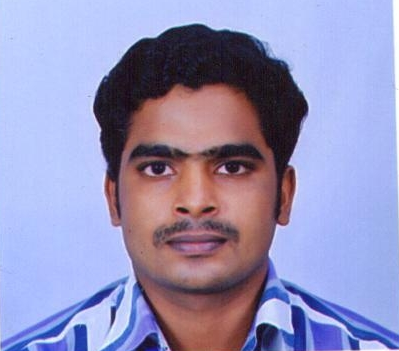 BINU E-mail:Binu-397189@gulfjobseeker.com Personal Data:Date of  Birth:05/05/1987Age: 33Sex: MaleNationality: IndianReligion : HinduMarital Status: MarriedPassport Details:Date of Issue: 27/04/2017Date of Expiry: 26/04/2027Place of Issue: QatarCURRICULAM VITAECareer ObjectiveGoal directed, result-oriented professional with a strong work experience. Skilled communicator, Persuasive and adaptable. Self-motivated with high energy, initiative and focus. Professional, personable and articulate in presentation. Able to work in any situation with any kind of pressure. Exceptional with an experience of computer knowledge in MS Word, Excel and Internet Explorer.SummaryProfessional QualificationsACCOUNTANTWell-experienced in Financial Accounting.P G in M.com E- Commerce.Proficient in MS Office Word, Power Point, Advance MS Excel.Expert user of various accounting system such as TallyERP, Cosmic ERP&,Microsoft AX Dynamics 2012, Peachtree.Areas of ExpertiseLedger AccountsInvoices & PaymentsBank ReconciliationSuppliers/Customers Accounts ReconciliationDaily, Weekly & Monthly ReportsMonthly Cash & Cost AnalysisInventory Stocktaking team playerHandling Petty CashCustomer RelationsPayroll (WPS)VAT/GST (India)Payments to SuppliersInventoryMonthly Trial BalanceMonthly Profit & Loss AccountBalance SheetReportingEducational Qualifications	 M.Com E-Commerce   From  Kerala University                                            :  56% Marks  ( 2007-2009 )B.Com  Computer Application  From  Kerala University                                            : 56% Marks ( 2004-2007 )Computer KnowledgeDCFM ( Diploma in Computerized Financial Management )Tally  9 ERP COSMIC ERPMicrosoft AX Dynamics 2012MS Office (Word, Excel, PowerPoint)Professional Experience  (in GCC)Mar’2012 to Jun’2017 HYPERMARKET in Doha, Qatar ACCOUNTANTJob ResponsibilitiesSkills/Qualifications: : Organization, Accounting, Data Entry Skills, Financial Software, Analyzing Information, Attention to Detail, Thoroughness, Reporting Research Results, Excellent verbal and written communication skills are also required. Directly reporting to the Chief Accountant. Receiving all collections cash/cheque from (5) different Divisions on a daily basis.Preparation of Daily Collection Report with attached daily deposit slips and receipts Make daily bank entries relating to collections being depositedPrepare outstanding invoices and or pending cash collection report for all divisions and ensuring that this is matching with its specific ledger account. Year end and monthly end reports to be executed on ERP Software.  Reconciliation of  Companiespayable and receivables account.Daily collection reporting through ensuring the accuracy and completeness of all the received collections and duly deposited by the next working day.  Entering and posting of JV and CRV related to the daily collection. Posts customer payments by recording cash and cheque transactionsAssist internal and external auditingBank Reconciliation Handling Petty cashMaintaining Asset ScheduleOther Income Calcutation (Monthly Basis As per Supplier Agreement)Support month-end and year-end close processPreparation of Balance Sheet, Profit & Loss Account, Trial Balance, Expense Statement.Professional Experience  (in India)From Jun’2017 – Feb’2019        ACCOUNTANTJob ResponsibilitiesResponsible for the accounting operations of the company.  Preparation of all monthly financial reports Manage company and project cash flow Verifying, allocating, posting and reconciling accounts payable and receivableProducing error-free accounting reports and present their resultsAnalyzing financial information and summarizing financial statusVerify, allocate, post and reconcile accounts payable and receivableProduce error-free accounting reports and present their resultsSpot errors and suggest ways to improve efficiency and spendingManage accounting assistants and accounts clerkPrepare financial statements and produce budget according to scheduleDirect internal and external audits to ensure complianceSupport month-end and year-end close processDevelop and document business processes and accounting policies to maintain and strengthen internal controlsFeb’2010 to Feb’2012 “SafanaCosmetics& Perfumes (P) Ltd” (A Division of Hercules Group of Companies,Trivandrum, Kerala, India.Assi. ACCOUNTANTJob ResponsibilitiesMaintained Day book, Sales, Purchases & Stock Register.Preparing Bank Reconciliation Statement.Reporting to Accounts Manager.Preparing and Maintenance Accounting Records.Verification of All Type of Vouchers.Verifying the sales report, Bank Book and Cash Book.Prepare Spread Sheet Financial Report in Microsoft Excel.Maintaining Accounts Receivable, Payables, Cash Book, Bank Book, Petty Cash, Sales & Purchase Invoices in Tally.9ERP and all accounting documentation and general office administration tasks.Academic Project
    Title	               :	Asianet Cable Vision ( ACV ) Duration	:	3 Months     Institution	:	Asianet Cable Vision  Head Office , Trivandrum, Kerala     Guide	:	 BIJURAJ M.com                                (Lecture in Commerce Dept, SSV College, Nagaroor, Trivandrum, Kerala)Languages KnownRead & Write : English, MalayalamSpeak	          : English, Hindi,  Tamil, & MalayalamDeclarationI hereby declare that all the above furnished details and particulars are true to the best of my knowledge and belief.I am also confident of my ability to work in a team. And can support by relevant documents as when required.                  Binu Place: Sharjah, UAE